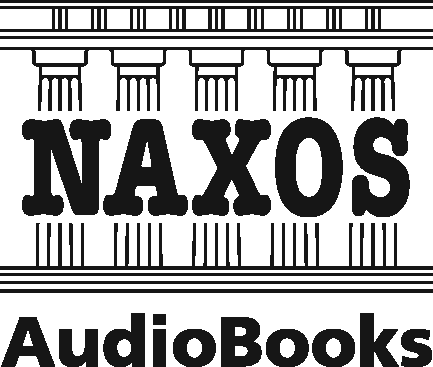 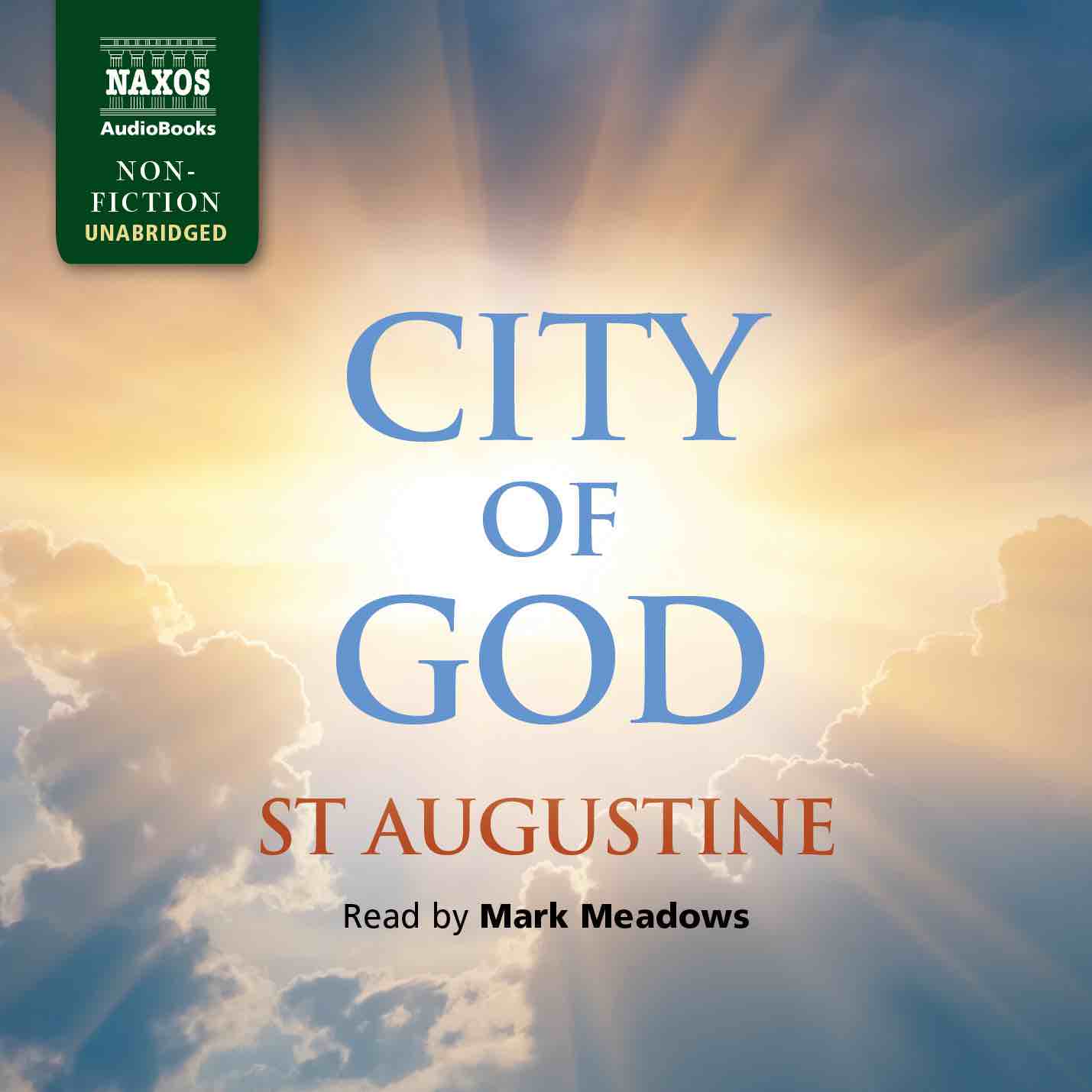 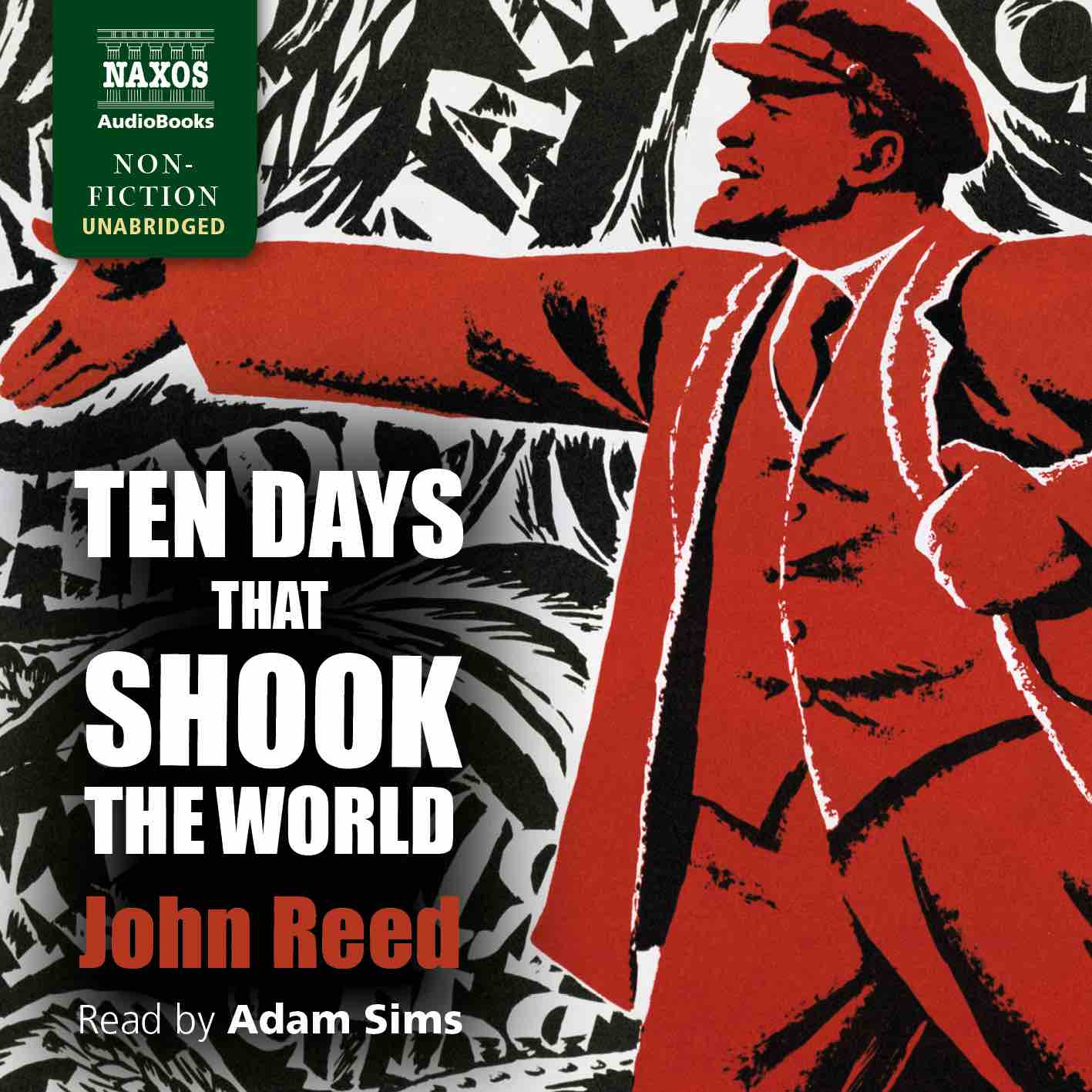 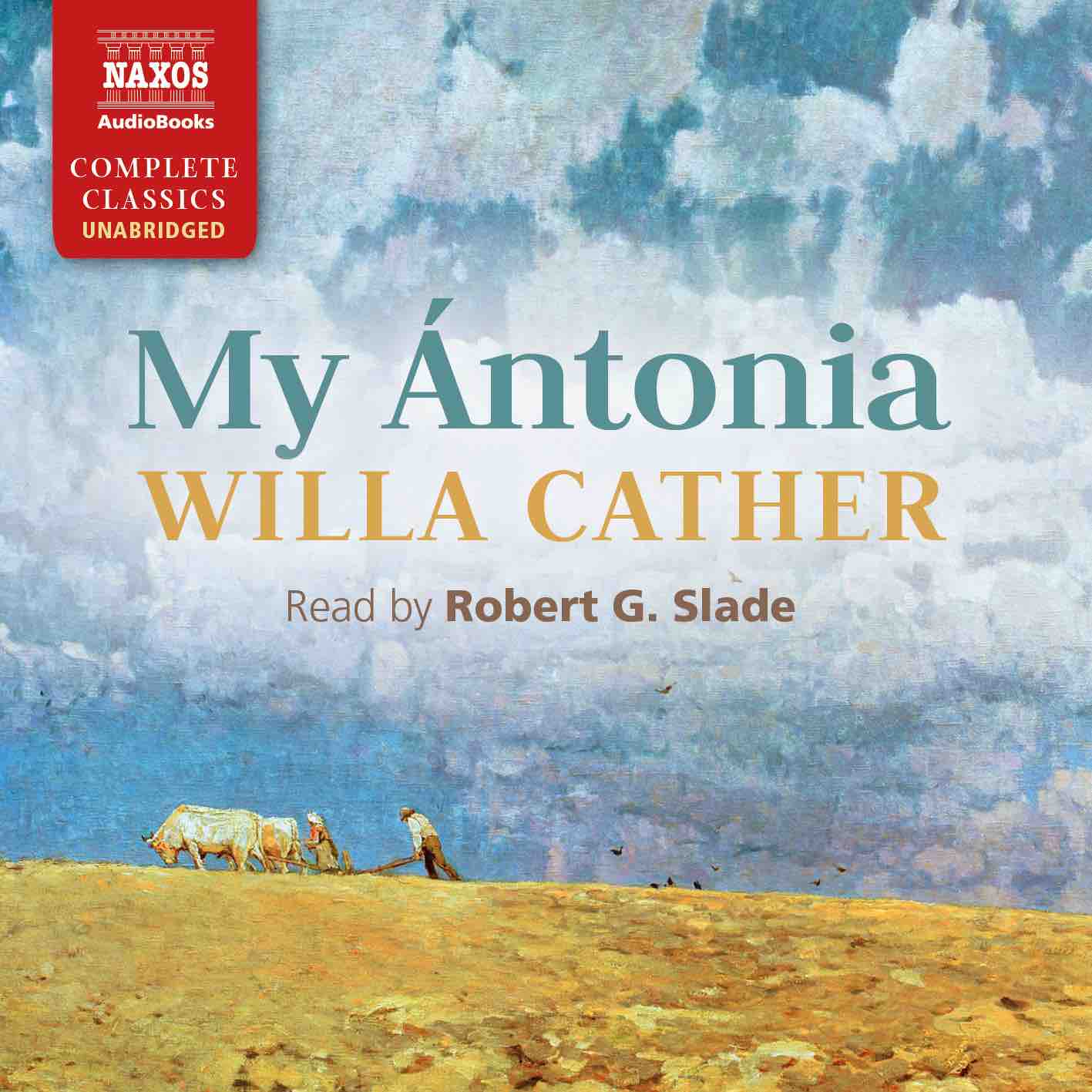 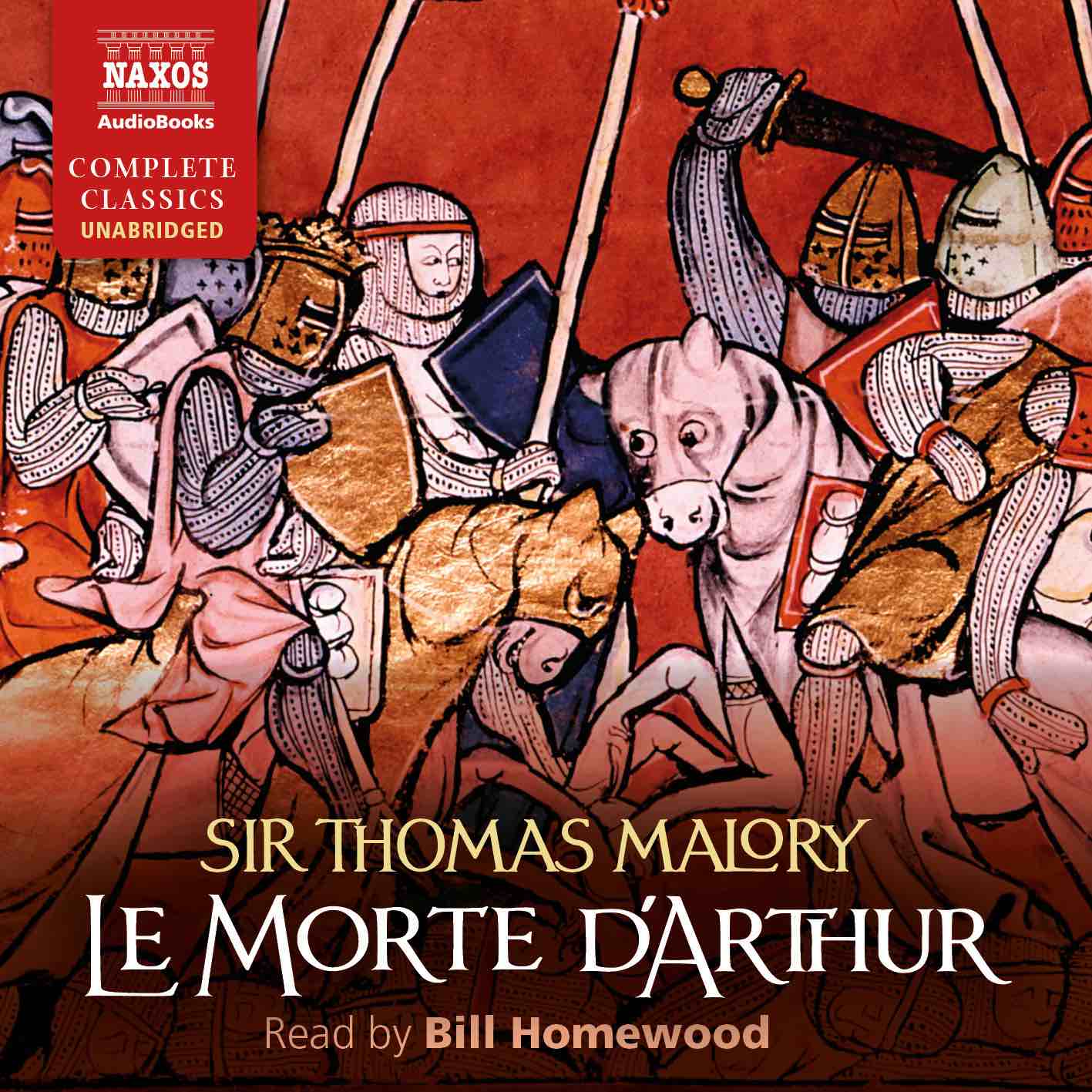 Cat No.ISBNTitleHrsPriceAuthorReaderJulyNA0421978-1-78198-203-7ETHAN FROME3.5£9.00Edith WhartonAdam SimsNA0456978-1-78198-316-4THE BOOK OF THE CITY OF LADIES11.25£23.00Christine de PizanGeorgina SuttonNA0457978-1-78198-317-1MY ÁNTONIA9£19.50Willa CatherRobert G. SladeNA0458978-1-78198-318-8COUSIN BETTE16£29.00Honoré de BalzacLucy ScottAugNA0461978-1-78198-321-8THE LAST OF THE MOHICANS16.5£33.00James Fenimore CooperWilliam HopeNA0462978-1-78198-322-5REFLECTIONS ON THE REVOLUTION IN FRANCE10.25£21.50Edmund BurkeMatt AddisNA0472978-1-78198-332-4DEMOCRACY IN AMERICA33.25£52.00Alexis de TocquevillePeter Wickham SepNA0463978-1-78198-323-2CITY OF GOD46.25£74.00St AugustineMark MeadowsNA0464978-1-78198-324-9PIERS PLOWMAN9.75£19.50William LanglandJonathan KeebleNA0465978-1-78198-325-6LA DAME AUX CAMÉLIAS6.75£16.00Maurice LeblancDavid TimsonNA0466978-1-78198-326-3THE AMERICAN14.25£27.00Henry JamesAdam SimsOctNA0418978-1-78198-280-8ARSÈNE LUPIN VERSUS HERLOCK SHOLMES7£16.00Maurice LeblancDavid TimsonNA0467978-1-78198-327-0TEN DAYS THAT SHOOK THE WORLD 9£19.50John ReedAdam SimsNA0468978-1-78198-328-7CONFESSIONS29£49.00Jean-Jacques RousseauJonathan KeebleNA0469978-1-78198-329-4ROMOLA23£39.00George EliotLucy ScottNovNA0470978-1-78198-330-0THE AUTOBIOGRAPHY OF A HUNTED PRIEST7£16.00Father John GerardGareth ArmstrongNA0471978-1-78198-331-7LE MORTE D’ARTHUR39£62.00Sir Thomas MaloryBill HomewoodNA0460978-1-78198-320-1ANNALS17.5£33.00TacitusDavid TimsonDecNA0473978-1-78198-333-1THE AUTOBIOGRAPHY OF ANDREW CARNEGIE AND THE GOSPEL OF WEALTH11. 5£23.00Andrew CarnegieDavid Rintoul with Lucy ScottNA0474978-1-78198-334-8EMINENT VICTORIANS11.25£23.00Lytton StracheyJonathan KeebleNA0475978-1-78198-335-5SENTIMENTAL EDUCATION19£36.00Gustave FlaubertTBC